					     ПОЛОЖЕНИЕо порядке возникновения, приостановления и прекращения отношений между Муниципальным бюджетным дошкольным образовательным учреждением городского округа Королёв Московской области «Детский сад  общеразвивающего  вида №9 «Вишенка» и (или) родителями (законными представителями) воспитанников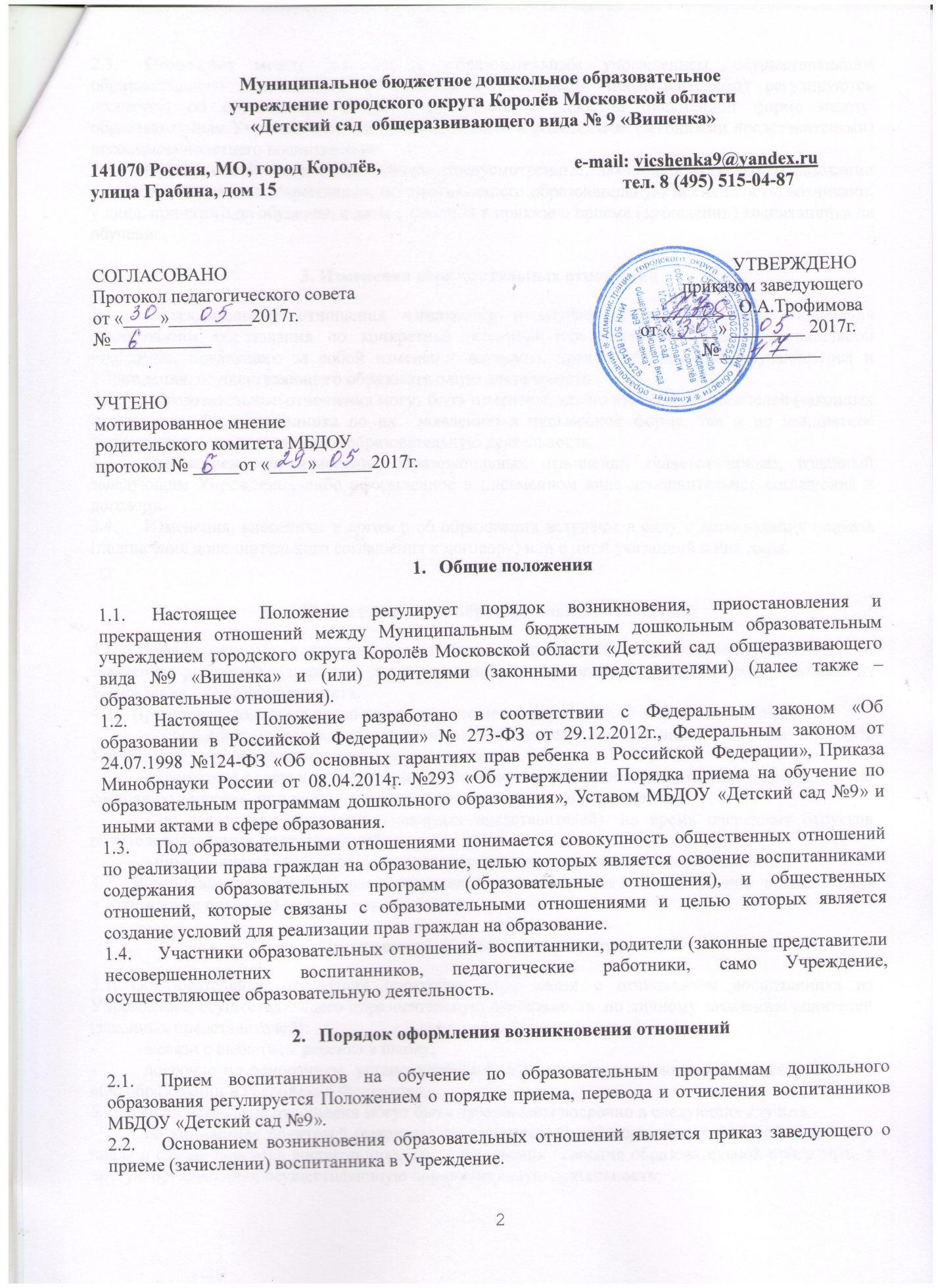 Общие положенияНастоящее Положение регулирует порядок возникновения, приостановления и прекращения отношений между Муниципальным бюджетным дошкольным образовательным учреждением городского округа Королёв Московской области «Детский сад  общеразвивающего вида №9 «Вишенка» и (или) родителями (законными представителями) (далее также –образовательные отношения).Настоящее Положение разработано в соответствии с Федеральным законом «Об образовании в Российской Федерации» № 273-ФЗ от 29.12.2012г., Федеральным законом от 24.07.1998 №124-ФЗ «Об основных гарантиях прав ребенка в Российской Федерации», Приказа Минобрнауки России от 08.04.2014г. №293 «Об утверждении Порядка приема на обучение по образовательным программам дошкольного образования», Уставом МБДОУ «Детский сад №9» и иными актами в сфере образования.Под образовательными отношениями понимается совокупность общественных отношений по реализации права граждан на образование, целью которых является освоение воспитанниками содержания образовательных программ (образовательные отношения), и общественных отношений, которые связаны с образовательными отношениями и целью которых является создание условий для реализации прав граждан на образование.Участники образовательных отношений- воспитанники, родители (законные представители несовершеннолетних воспитанников, педагогические работники, само Учреждение, осуществляющее образовательную деятельность.Порядок оформления возникновения отношений2.1.	Прием воспитанников на обучение по образовательным программам дошкольного образования регулируется Положением о порядке приема, перевода и отчисления воспитанников МБДОУ «Детский сад №9».2.2.	Основанием возникновения образовательных отношений является приказ заведующего о приеме (зачислении) воспитанника в Учреждение.2.3. 	Отношения между дошкольным образовательным учреждением, осуществляющим образовательную деятельность и родителями (законными представителями) регулируются договором об образовании. Договор заключается в простой письменной форме между  образовательным Учреждением, в лице заведующего и родителями  (законными представителями) несовершеннолетнего воспитанника. 2.4. 	Права и обязанности воспитанников, предусмотренные,  законодательством об образовании и локальными актами Учреждения, осуществляющего образовательную деятельность, возникают, у лица, принятого на обучение, с даты указанной в приказе о приеме (зачислении) воспитанника на обучение.3. Изменения образовательных отношений 3.1. 	Образовательные отношения изменяются в случае изменения условий получения обучающимся образования по конкретной основной или дополнительной образовательной программе, повлекшего за собой изменение взаимных прав и обязанностей обучающегося и Учреждения, осуществляющего образовательную деятельность.3.2. 	Образовательные отношения могут быть изменены, как по инициативе родителей (законных представителей) воспитанника по их  заявлению в письменной форме, так и по инициативе Учреждения, осуществляющего образовательную деятельность.3.3. 	Основанием для изменения образовательных отношений является приказ, изданный заведующим Учреждения либо оформленное в письменном виде дополнительное соглашение к договору.3.4. 	Изменения, внесенные в договор об образовании вступают в силу с даты издания приказа (подписания дополнительного соглашения к договору) или с иной указанной в них даты.4.      Приостановление образовательных отношений 4.1.   Образовательные отношения могут быть приостановлены на основании письменного заявления родителей (законных представителей) о временном выбытии воспитанника из Учреждения с сохранением места.4.2.   Причинами, дающими право на сохранение места за ребенком в Учреждении, являются:- состояние здоровья, не позволяющее в течение определенного периода посещать Учреждение (при наличии медицинского документа);- временное посещение санатория, дошкольного учреждения присмотра и оздоровления (по состоянию здоровья, при наличии направления медицинского учреждения);-  по заявлениям родителей (законных представителей)  на время очередных отпусков родителей (законных представителей)- иные причины указанные родителями (законными представителями) в заявлении.4.3.   Возобновление образовательных отношений осуществляется по возвращению  воспитанника в Учреждение после его временного отсутствия.5.      Прекращение образовательных отношений 5.1.   Образовательные отношения прекращаются в связи с отчислением воспитанника из Учреждения, осуществляющего образовательную деятельность  по личному заявлению родителей (законных представителей):- 	в связи с выбытием ребенка в школу;-	досрочно по основаниям, установленным п. 5.2. настоящего положения, на основании ФЗ «Об образовании в Российской Федерации». 5.2.   Образовательные отношения могут быть прекращены досрочно в следующих случаях:-	по инициативе родителей (законных представителей) несовершеннолетнего ребенок, в том числе в случае перевода воспитанника для продолжения освоения образовательной программы в другую организацию, осуществляющую образовательную деятельность;-	по обстоятельствам, не зависящим от воли родителей (законных представителей) несовершеннолетнего ребенка и организации, осуществляющей образовательную деятельность, в том числе в случаях ликвидации организации, осуществляющей образовательную деятельность.-	по иным причинам, указанным в заявлении родителей (законных представителей);5.3.     Досрочное прекращение образовательных отношений по инициативе родителей (законных представителей) воспитанника не влечет за собой возникновение каких-либо дополнительных, в том числе материальных, обязательств указанного обучающегося  перед Учреждением, осуществляющим образовательную деятельность.5.5.      Основанием для прекращения образовательных отношений является приказ заведующего Учреждением, осуществляющим образовательную деятельность, об отчислении воспитанника из Учреждения.5.6.   	Права и обязанности воспитанника, предусмотренные законодательством об образовании и локальными нормативными актами организации, осуществляющей образовательную деятельность, прекращаются с даты его отчисления из организации, осуществляющей образовательную деятельность.5.7. 	Учреждение, в  случае досрочного прекращения образовательных отношений по основаниям, не зависящим от его воли, обязано обеспечить перевод несовершеннолетних воспитанников в другие организации, осуществляющие образовательную деятельность, и исполнить иные обязательства, предусмотренные договором.5.8.	В случае прекращения деятельности Учреждения, либо аннулирования у него лицензии на право осуществления образовательной деятельности, Учредитель Учреждения обеспечивает перевод несовершеннолетних воспитанников по личному заявлению родителей (законных представителей) в другие образовательные организации, реализующие соответствующие образовательные программы.6.	Заключительные положения6.1.	Настоящее Положение вступает в силу с момента издания приказа заведующего Учреждением об его утверждении.6.2.	Изменения в настоящее Положение могут вноситься в соответствии с действующим законодательством и Уставом Учреждения.6.3.	Настоящее Положении действует до замены новым.